Департамент образования и науки Приморского краякраевое государственное общеобразовательное бюджетное учреждение «Специальная (коррекционная) общеобразовательная  школа-интернат III-IV видов»ПРИКАЗ16.11.2016 г.                                                                                       № 86-аОб утверждении порядка проведенияитогового сочинения (изложения)В соответствии с Федеральным законом Российской Федерации от 29.12.2012 № 273-ФЭ «Об образовании в Российской Федерации» (с изм. и доп.), приказом Министерства образования и науки Российской Федерации от 26.12.2013 № 1400 «Об утверждении Порядка проведения государственной итоговой аттестации по образовательным программам среднего общего образования» (с изменениями и дополнениями), приказом департамента образования и науки Приморского края от 26.11.2016 № 1198-а «Об утверждении порядка проведения итогового сочинения (изложения) в образовательных организациях Приморского края»,ПРИКАЗЫВАЮ:Организовать работу по проведению итогового изложения для обучающихся 12 класса в соответствии с методическими рекомендациями для экспертов, участвующих в проведении итогового сочинения (изложения).Продлить проведение экзамена для учащихся с ОВЗ на 1,5 часа.Создать предметную комиссию по проведению изложения в составе:Шушковой О.А., руководителя предметной комиссии, ответственной за получение бланков итогового изложения, за передачу материалов итогового изложения,Михайлик М.С., организатора в аудитории, Нижника А.В., техника специалиста, Раваевой Т.А., экспертаХрамцова О.А., экспертаБарьковой А.Н., ответственной за оформление документации,Котляровой Н. Н., ассистента для обучающихся по Бралю,Лырчиковой И. С., медицинского работника Для проведения итогового изложения выделить кабинеты № 49, № 41 – для обучающихся по Брайлю.Барьковой А. Н. заместителю директора по воспитательной работе, составить и представить на утверждение директору график дежурств учителей в период прохождения экзаменов с 10.00 до 15.30 ч. Информировать обучающихся, их родителей (законных представителей) о сроках проведения итогового изложения, о месте и времени ознакомления с результатами итогового изложения, не позднее, чем за 2 недели до проведения итогового изложения.Довести до сведения обучающихся результаты итогового изложения в течение 3-х рабочих дней со дня их утверждения ГЭК.Разместить данный приказ на официальном сайте школы в срок до 28.11.2016 года.Контроль за исполнением данного приказа оставляю за собой.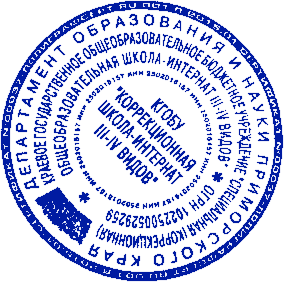 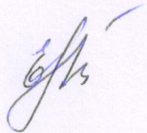 И. о. директора КГОБУ«Коррекционная школа-интернат III-IV видов»                      Е. В. БогнинаС приказом ознакомлены:Шушкова О.А.Михайлик М.С.Нижник А.В.Раваева Т.А.Храмцова О.А.Барькова А.Н.Люрчикова И. С.Котлярова Н. Н.	